Malteser International Country Coordination OfficePlot No. 246, Block 3k, 2nd Class Residential,Tongping Behind Indian EmbassyCentral Equatorial State, Juba.
9th June 2023Request for quotationsRFQ_JUB_2023_0118For Supply and delivery of HP Printers.Annex 1: Specification of BiddingAnnex 2: BOQWe look forward to receiving your tenders via E-mail to: mb.procurement-juba@malteser-international.org by or before the submission deadline on 14th June 2023 at or before 2:00PMPlease write in the Subject line of your email with tender: RFQ_JUB_0118 For Supply and delivery of HP Printers to MI Juba Office.Thanks,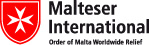 Please consider the environment before printing this emailA.	SPECIFICATION OF QUOTINGRelated to our advertised Request for quotation RFQ_JUB-2023-0118Malteser International herewith calls for Quotations for Supply of HP Printers to MI Juba Office.Description of the organization and its activities.Malteser International, the worldwide relief agency of the Sovereign Order of Malta for humanitarian aid, has more than 50 years of experience in humanitarian relief and covers around 100 projects in some 20 countries in Africa, Asia and the Americas, annually. It provides aid in all parts of the world without distinction of religion, race or political persuasion. Christian values and the humanitarian principles of impartiality and independence are the foundation of its work.In South Sudan, Malteser International operates in Juba, Yei, Wau, and Uyujuku. In these locations, it’s activities include Health and Nutrition, Food Security and Livelihood, Water Sanitation and Hygiene and Health ProgramsObjective of Request for Quotations: In accordance with the overall targets of above-mentioned operations, Malteser International plans to order tenders for Supply and delivery of Printers and Tonners to MI Juba Office.   The technical specifications and conditions of the quoting process are described below in the Specification of Quoting and in the Annex 2: Bill of Quantity which are part of this Request for Quotations.   Companies are invited to present tenders complying with the requirements here below specified.Tenders Presentation  The tender shall be received via E-mail to: mb.procurement-juba@malteser-international.org before the submission deadline on 14th June 2023 at or before 2:00PM.The offer shall be written in English The offer should be valid for 30 days after the deadlineThe format BoQ can be used or a separate one depending on supplier’s choice.General conditionsThe tender shall be typed or written and signed on each page by the legal representative of the supplier,The winning company might be requested to provide Samples of the required Printers, or MI Evaluation Committee will conduct Physical Visit to check availability and Quality of these Items at the Supplier`s Store/ Shop within Juba.The prices of the tender will be expressed in United States Dollars. The prices must be on unit price basis,The prices will be considered fixed whereas Malteser International will not process Tax exemption. No additional change of whatsoever nature and type will be accepted by Malteser International,MI reserves the right to accept or reject all tenders depending on prevailing condition at the time.Technical specificationFor Supply and delivery of HP Printers.Validity of tendersEach company is bound to the tender submitted for a period of 30 days from the deadline for submission of tenders.Language of tendersAll tenders, official correspondence between companies and Malteser International, as well as all documents associated with the tender request will be in English.Submission of tendersAll tenders must conform to the following conditions:Each tender must have received via E-mail to: mb.procurement-juba@malteser-international.org before the submission deadline on 14th June 2023 at or before 2:00PMContent of tenderAll submitted tenders must conform to the requirements mentioned in the request for quotation. Furthermore, they must include the following documents:Part 1 - Tender: A tender for Supply and delivery of Printers and tonners to MI Juba Office.  The format BoQ can be used or a separate one depending on supplier’s choice. Additional sheets may be attached for further details.  Part 2 – Documents to submitCopy of the company’s certificate of incorporation,Copy of Chamber of Commerce registration, Copy Tax Identification Certificate,Copy of Certificate of Operation,Company’s Bank Statement of last three months,Company’s official address,Bank account details (where money would be paid),Ownership of tendersMI reserves/funds ownership of all tenders received. As a consequence, bidders will not be able to stipulate requirements that their tenders are to be returned.Opening of submitted tendersThe tenders will be opened on 15th June 2023 in Malteser International Country Coordination Office in Juba by the Evaluation Committee. The selection process will be recorded in writing by the Evaluation Committee. Tenders’ evaluationThe criteria applied for the evaluation will be the legal conformity, the price, the technical experiences, the compliance with technical specifications, quality standards, references. Specific Technical and Financial Evaluation Criteria to standards:Comparative Quotation Analysis and justification basing on responsiveness of the selected supplier by internal committee,Contract Agreement/ PO will directly be issued to the selected supplier upon approval.Terms of paymentThe payment will be done in United States Dollar by bank transfer or cheque as specified below:Payment will be made in ten working days upon received invoices for month from the Supplier/Contractor.15)Bidders, who have not received any notification from MI one month after the deadline of the RFQ, should consider themselves unsuccessful in the procurement processAnnex 2: Bill of QuantityFor Supply and delivery of HP Printers.	9th June 2023Regards,Please consider the environment before printing this emailSouth Sudan Coordination OfficeGuya Stephen Thomas,Logistics Assistant
Plot No. 246, Block 3k, 2nd Class Residential,Tongping Behind Indian EmbassyCentral Equitorial State, Juba
M: +211 (0) 921 638 992 · M: +211(0) 916 748 468· Email: stephen.guya@malteser-international.org
Malteser International Europe/Malteser Hilfsdienst e. V., County Court Cologne, VR 4726
Executive Board: Karl Prinz zu Löwenstein, Dr. Elmar Pankau,
Douglas Graf Saurma-Jeltsch, Verena HölkenLegal advice: This communication is for use by the intended recipient and contains information that may be privileged, confidential or copyrighted under applicable law. If you are not the intended recipient, you are hereby formally notified that any use, copying or distribution of this e-mail, in whole or in part, is strictly prohibited. Please notify the sender by return e-mail and delete this e-mail from your systems.Legal advice: This communication is for use by the intended recipient and contains information that may be privileged, confidential or copyrighted under applicable law. If you are not the intended recipient, you are hereby formally notified that any use, copying or distribution of this e-mail, in whole or in part, is strictly prohibited. Please notify the sender by return e-mail and delete this e-mail from your systems.Legal advice: This communication is for use by the intended recipient and contains information that may be privileged, confidential or copyrighted under applicable law. If you are not the intended recipient, you are hereby formally notified that any use, copying or distribution of this e-mail, in whole or in part, is strictly prohibited. Please notify the sender by return e-mail and delete this e-mail from your systems.NoDescription wooden canoesQuantityUnitNoDescription wooden canoesQuantityUnit1HP Printer Colored, Laser jet Pro MFP M183fw, (Print, Scan and copy)2PC2Original Tonner for the above Printer2SetNoDescriptionQuantity UnitUnit Price USDTotal USD1HP Printer Colored, Laser jet Pro MFP M183fw, (Print, Scan and copy)2PC2Original Tonner for the above Printer2SetSouth Sudan Coordination OfficeGuya Stephen Thomas,Logistics Assistant
Plot No. 246, Block 3k, 2nd Class Residential,Tongping Behind Indian EmbassyCentral Equitorial State, Juba
M: +211 (0) 921 638 992 · M:+211(0) 916 748 468· Email: stephen.guya@malteser-international.org
Malteser International Europe/Malteser Hilfsdienst e. V., County Court Cologne, VR 4726
Executive Board: Karl Prinz zu Löwenstein, Dr. Elmar Pankau,
Douglas Graf Saurma-Jeltsch, Verena HölkenLegal advice: This communication is for use by the intended recipient and contains information that may be privileged, confidential or copyrighted under applicable law. If you are not the intended recipient, you are hereby formally notified that any use, copying or distribution of this e-mail, in whole or in part, is strictly prohibited. Please notify the sender by return e-mail and delete this e-mail from your systems.Legal advice: This communication is for use by the intended recipient and contains information that may be privileged, confidential or copyrighted under applicable law. If you are not the intended recipient, you are hereby formally notified that any use, copying or distribution of this e-mail, in whole or in part, is strictly prohibited. Please notify the sender by return e-mail and delete this e-mail from your systems.Legal advice: This communication is for use by the intended recipient and contains information that may be privileged, confidential or copyrighted under applicable law. If you are not the intended recipient, you are hereby formally notified that any use, copying or distribution of this e-mail, in whole or in part, is strictly prohibited. Please notify the sender by return e-mail and delete this e-mail from your systems.